[Tittel][Undertittel][Forfatter]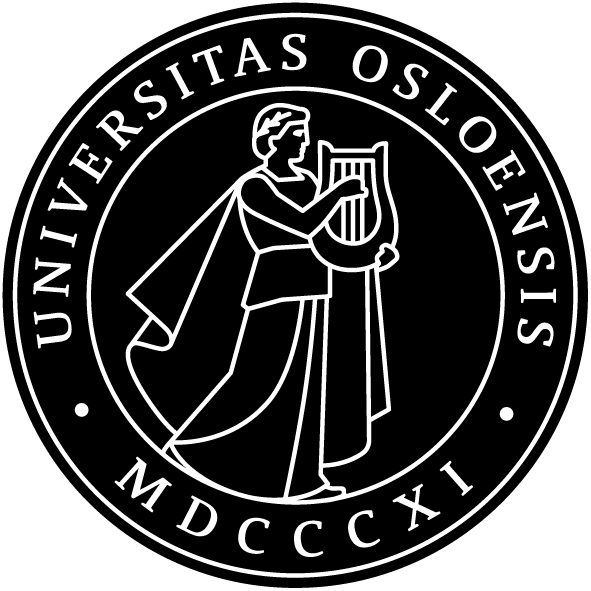 [Oppgavetype ved institutt/fakultetUNIVERSITETET I OSLODatoInnholdsfortegnelseKapittel Litteraturliste